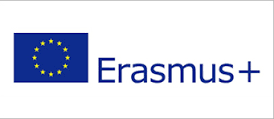 Evaluation test Nr.1.Fire safetyKas ir pārnēsājama, aprīkota ar pārvietošanas mehānismu vai stacionāra ierīce ar ugunsdzēsīgu vielu un aprīkojumu tās ievadīšanai degšanas zonā ugunsgrēka dzēšanai tā sākumstadijā?Vai  „neizmantot ūdeni” ir drošības zīme?Vai dzēšot ar pulvera aparātu ir jāizmanto cimdi?Kā sauc poga, kas  ir jānospiež, ja draud briesmas vai izcēlies ugunsgrēks?Kā sauc aparātu, kas pildīts ar ogļskābo gāzi?Vai ar ogļskābās gāzes aparātu var dzēst koku?Vai ar ogļskābās gāzes aparātu var dzēst drēbes, kas deg uz cilvēka?Vai ar ogļskābās gāzes aparātu var dzēst ieslēgtu datoru?Kā sauc aparātu, kas ir pildīts ar pulveri?Vai ar pulvera ugunsdzēšamo aparātu var dzēst drēbes, kas deg uz cilvēka?